全国计算机等级考试（NCRE）报名系统考生网报手册（福建考区考生用）V 3.0.7网址入口教育网：考生可访问统一的报名网址，然后选择所要报名的省份入口进行报名。2、或登录福建省教育考试院网站： https://www.eeafj.cn /右侧“数字服务大厅”——>社会考试——>“全国计算机等级考试考生报名”进行注册登录。若考生已有账号，可直接登录，若考生没有账号，需要先进行账号注册。注册账号使用系统网上报名需要ETEST通行证账号。考生可以通过系统入口进入登录页面，通过登录页面“点击注册”的链接跳转：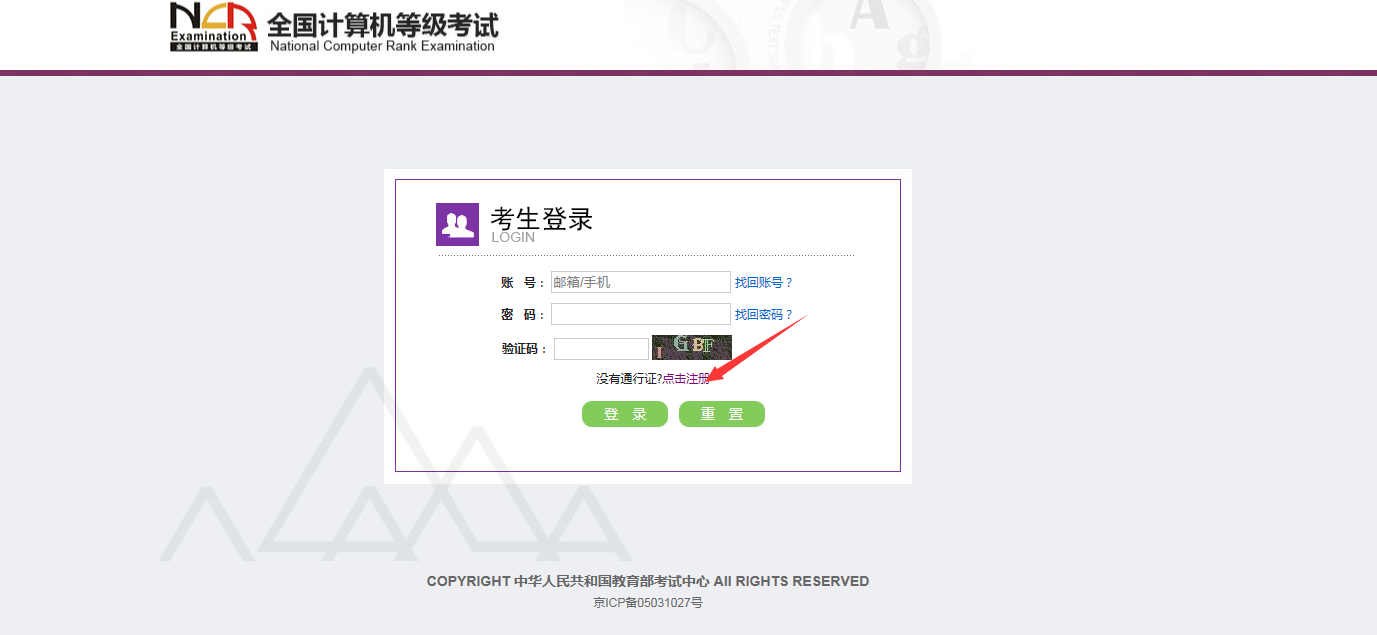 也可以直接访问通行证管理网站（https://passport.neea.cn）进行注册：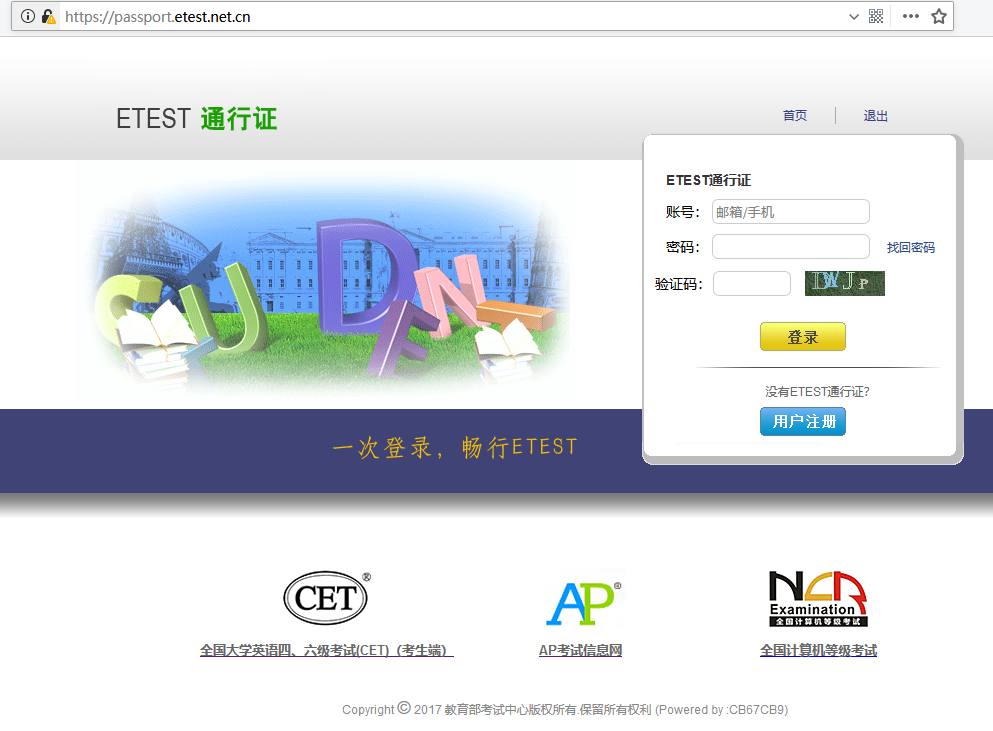 注意：注册是在通行证管理网站进行的，不是NCRE的报名网站。注册完毕后，需要通过浏览器的后退功能或者地址栏输入地方的方式返回到NCRE报名入口。ETEST通行证账号在考试中心所有使用ETEST通行证的报名系统中通用，如果电子邮箱或手机已经在其他考试中注册过通行证，在NCRE报名系统中进行网上报名时无需再次注册。点击用户注册：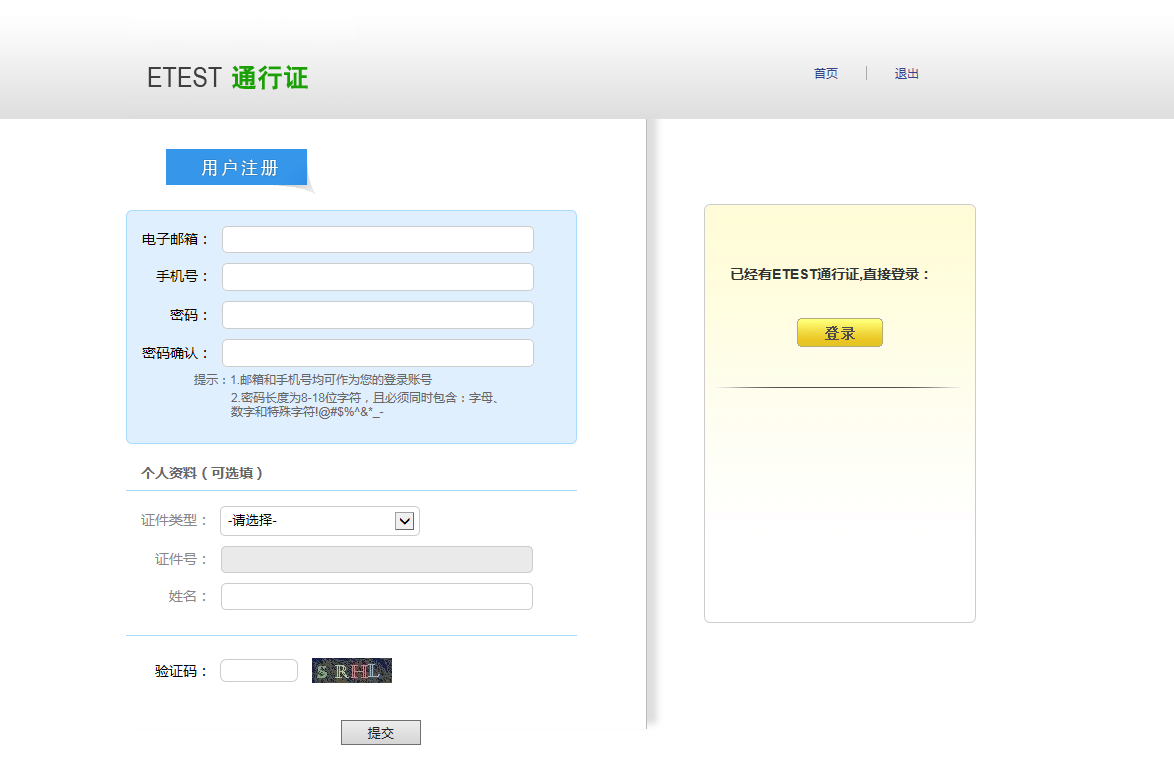 填写电子邮箱，手机号进行注册。注意：电子邮箱和手机号都是必填项，都可以用来作为账号登录、找回密码，请确保能收到电子邮件、短信个人资料为选填，与NCRE报名无关考生报名考生可访问福建省教育考试院官网发布的报名网址进入报名，如下： https://www.eeafj.cn/右侧“数字服务大厅”—>社会考试—>“全国计算机等级考试考生报名”。填写考生注册的账号和密码进行登录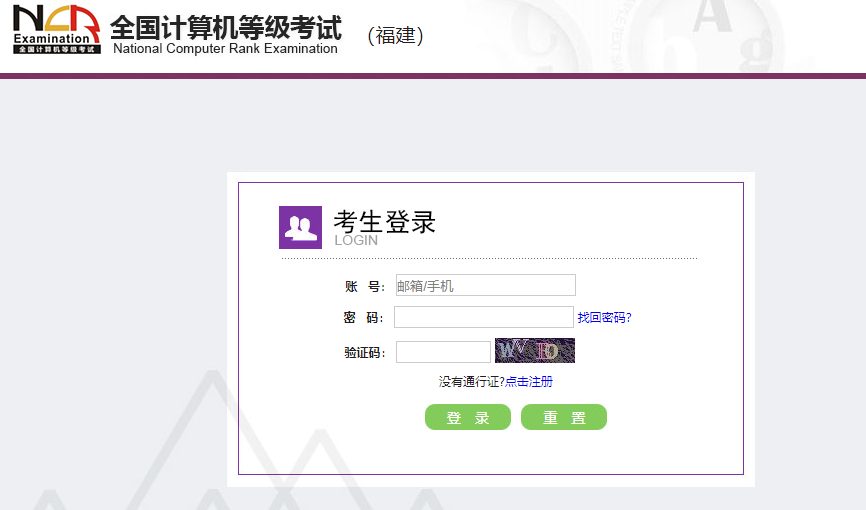 登录成功后跳转到NCRE考试报名系统首页，点击开始报名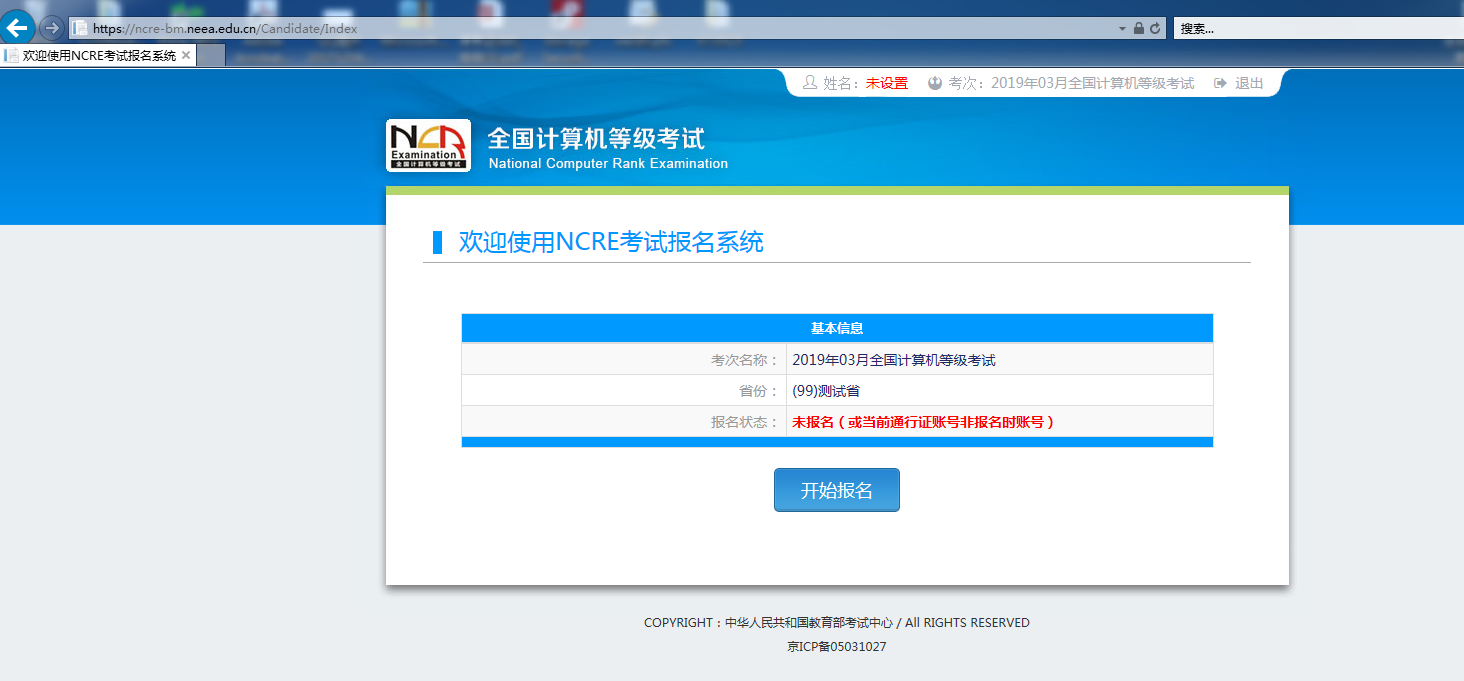 勾选接受报名协议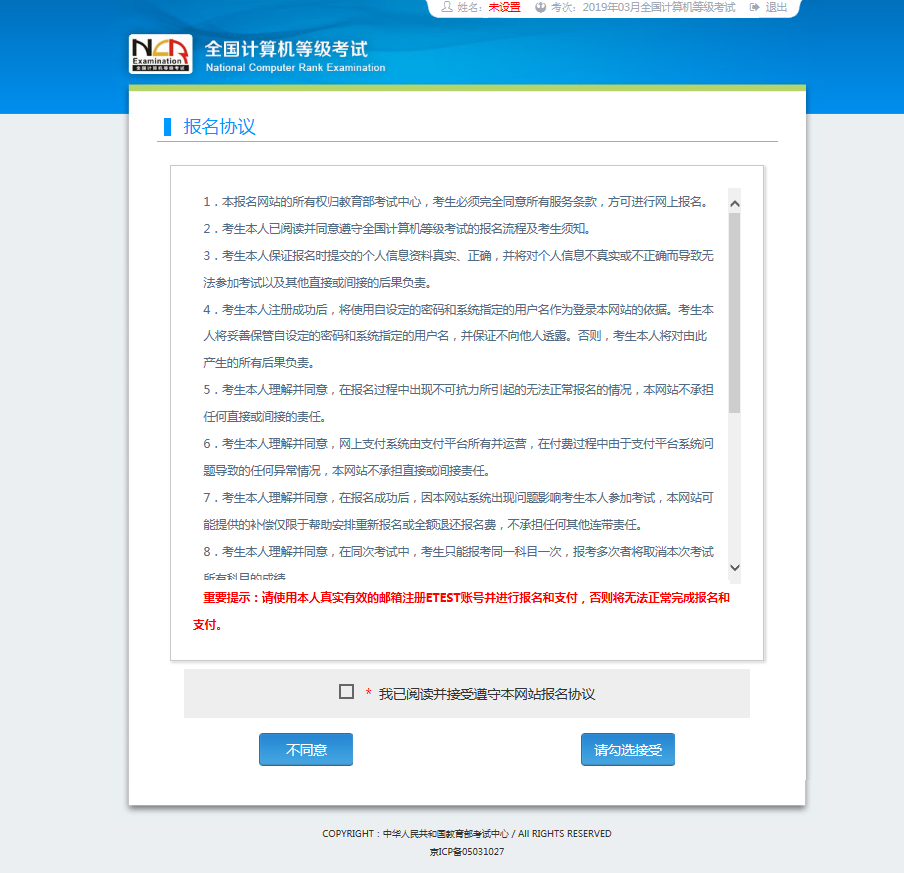 仔细阅读并勾选遵守本考次疫情防控考生须知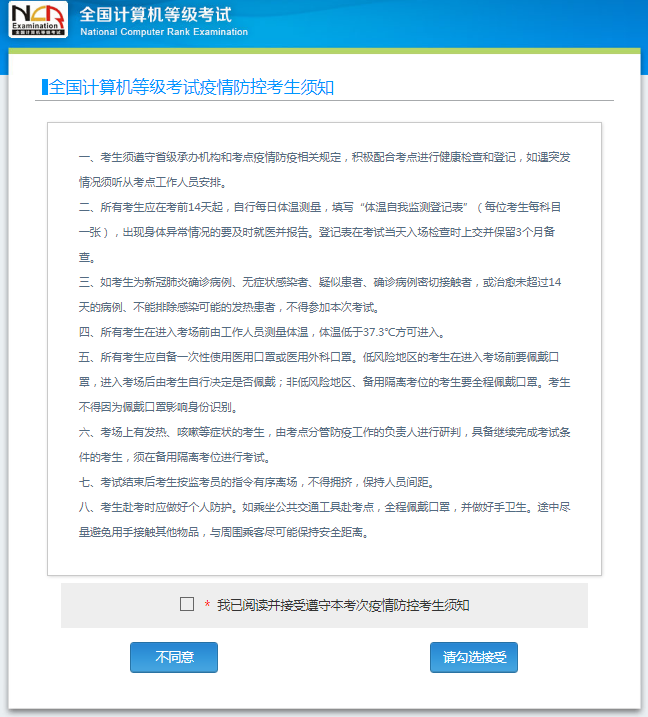 仔细阅读并勾选省通告信息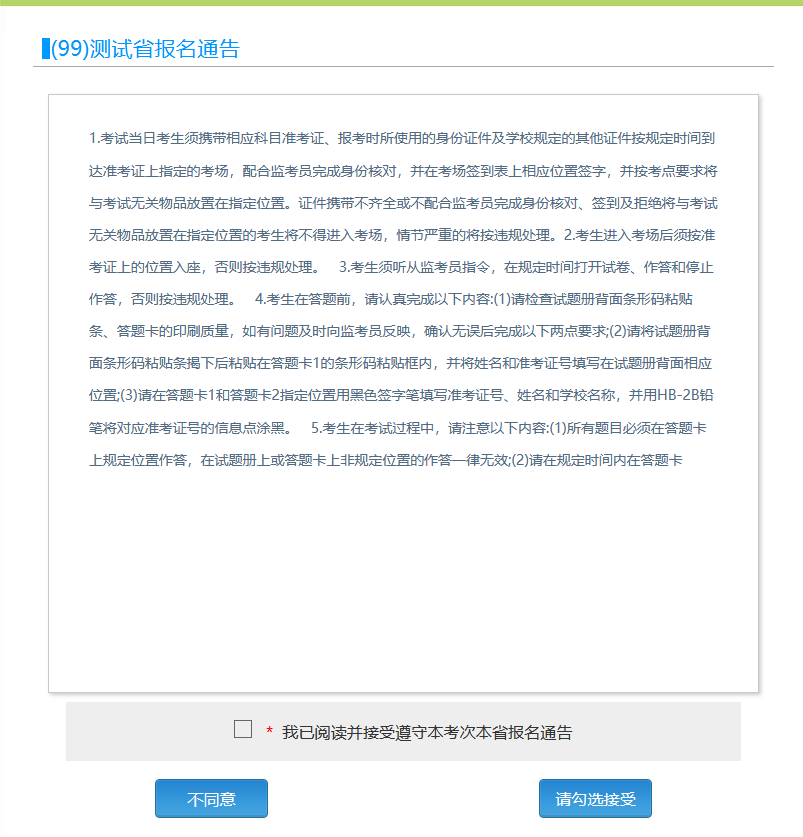 填写考生证件信息（证件类型和证件号码）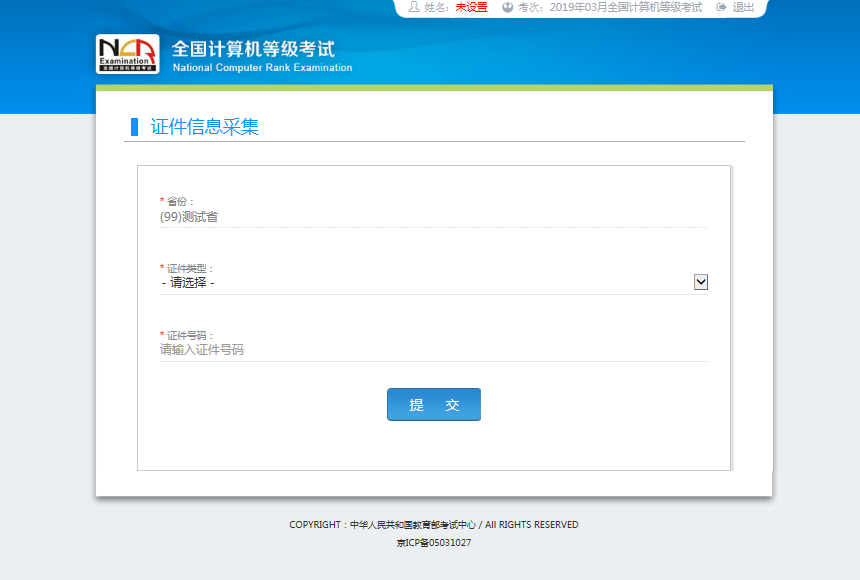 进入报名报考信息采集页面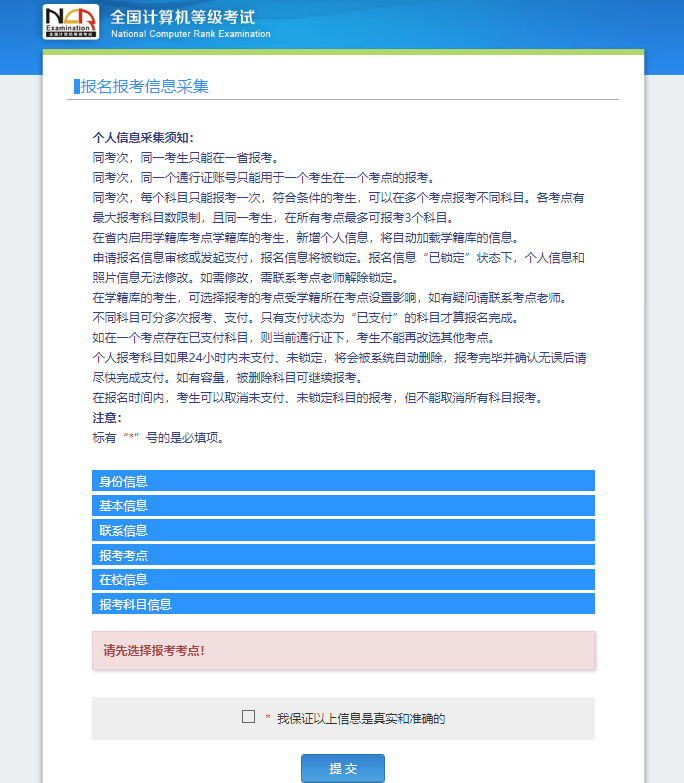 完成身份信息、基本信息、联系信息、在校信息的填写，完成报考考点、报考科目的选择，勾选“我保证以上信息是真实和准确的”，提交。注意：该页面标记为红色*的都为必填项请仔细检查姓名填写是否正确如姓名中含有生僻字，当前浏览器无法正常显示，可以尝试对生僻字支持最好的IE浏览器（IE9及以上版本）基本信息中“姓名”需与身份证件上的姓名一致。进入照片信息采集页面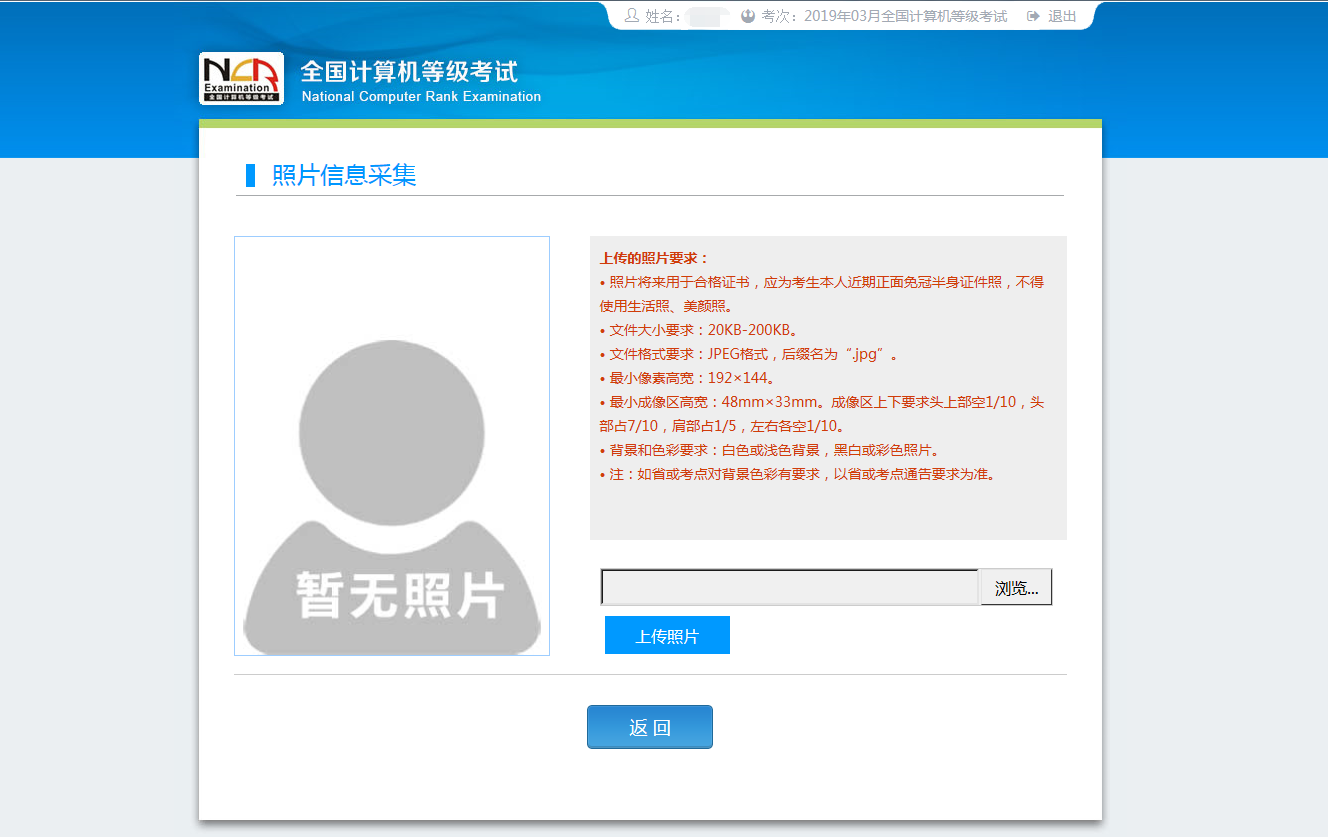 如果考生未上传照片，直接点击“返回”按钮，则会弹出提示信息如下：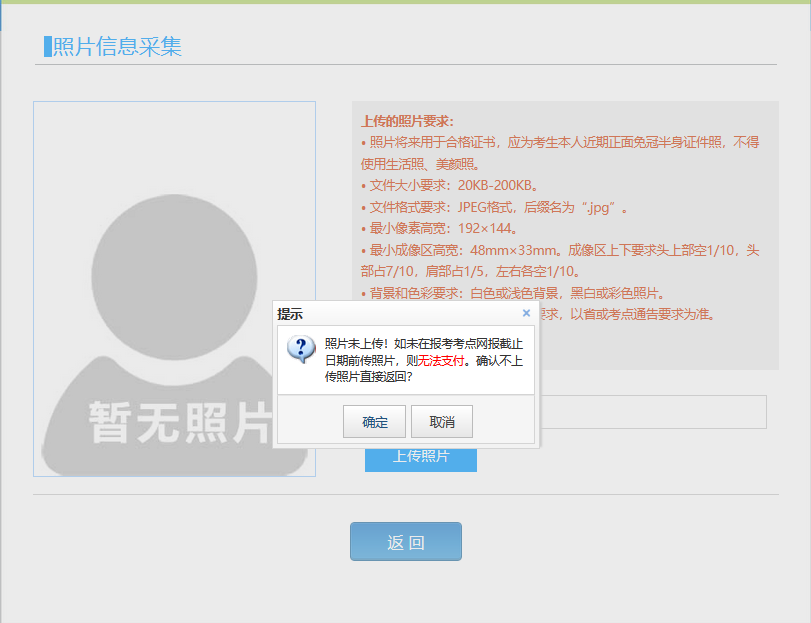 照片未上传！如未在报考考点网报截止日期前传照片，则无法支付。点击“确定”按钮，返回报名信息页面还会弹出提示信息如下（示例图）：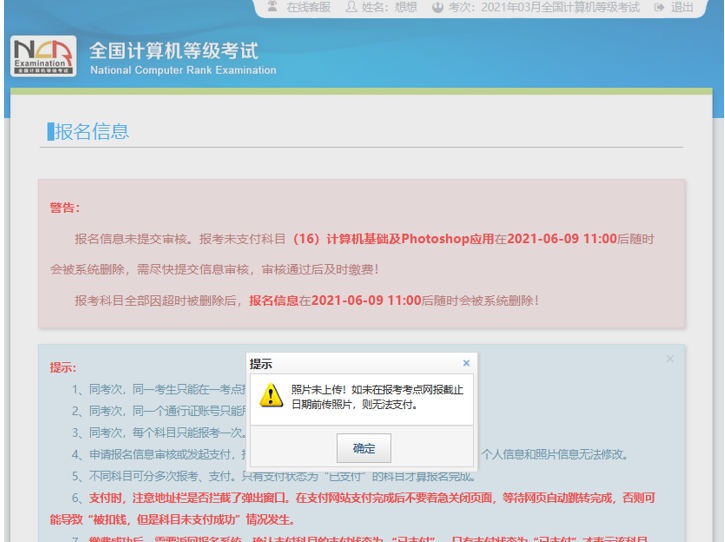 温馨提示： 自2023年9月考试起，将使用NCRE电子证书替代纸质版合格证书，不再制作和下发纸质版合格证书。未进行任何科目支付的考生，可以自己删除报考信息。点击“删除报考信息”按钮：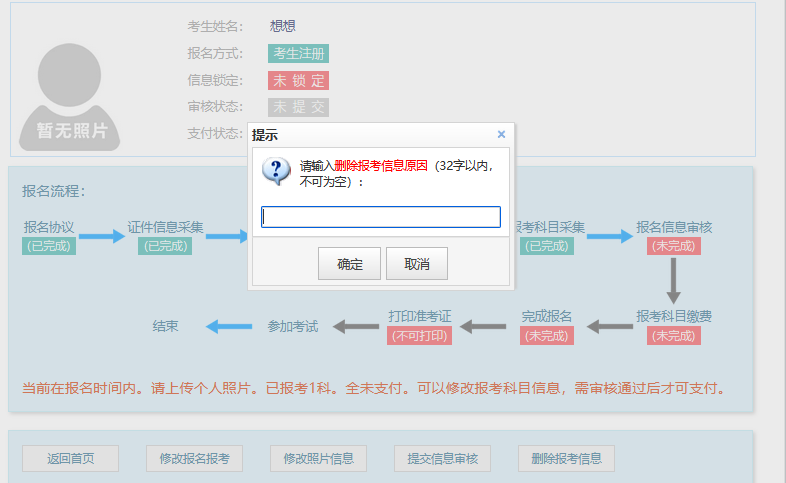 需要填写删除报考信息原因，并且考生主动删除报考信息不受网报时间和取消次数限制。需要审核考生信息的考点，考生必须先提交审核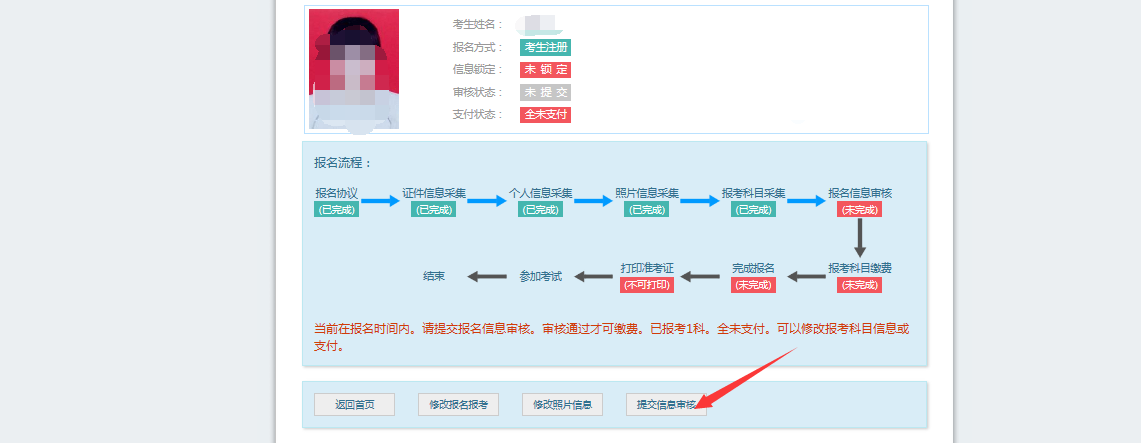 点击“提交信息审核”按钮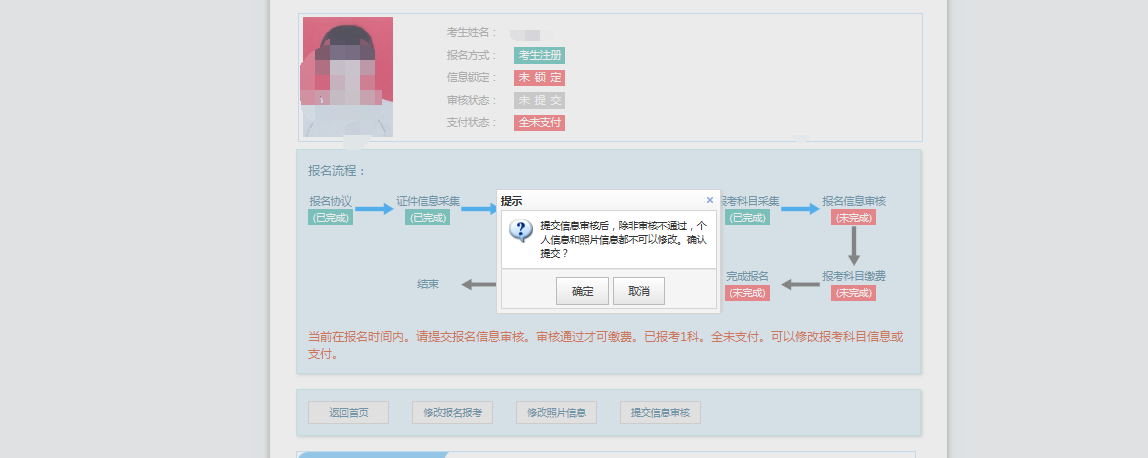 点击“确定”按钮，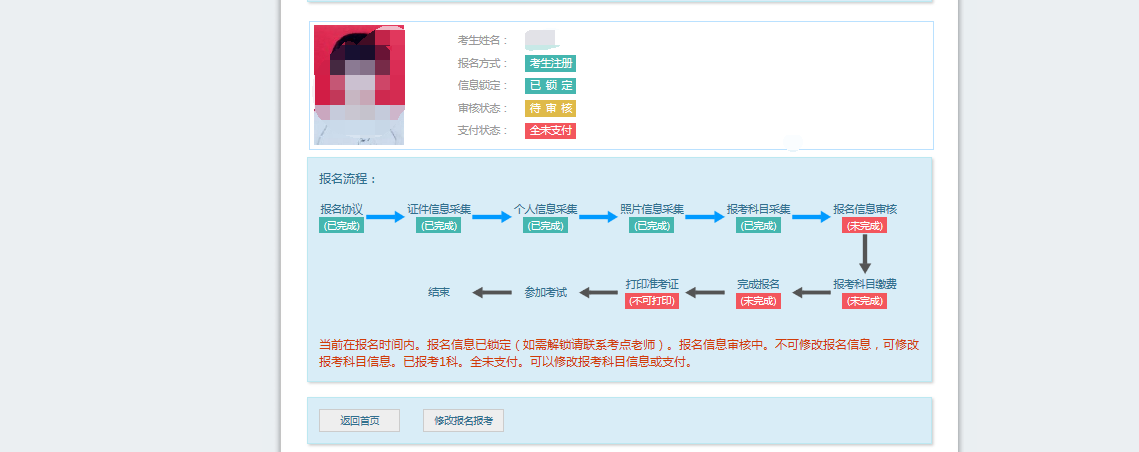 考生信息变为“待审核”状态，此时考生不能修改报名信息。若考点设置审核信息不通过，则考生可根据考点填写的不通过原因进行修改，重新提交审核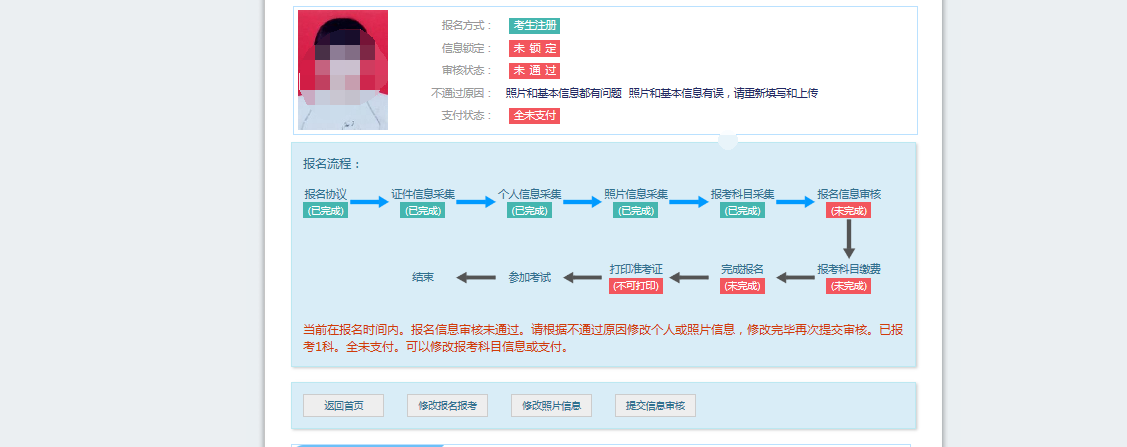 考生通过修改“报名报考”页面去修改个人基本信息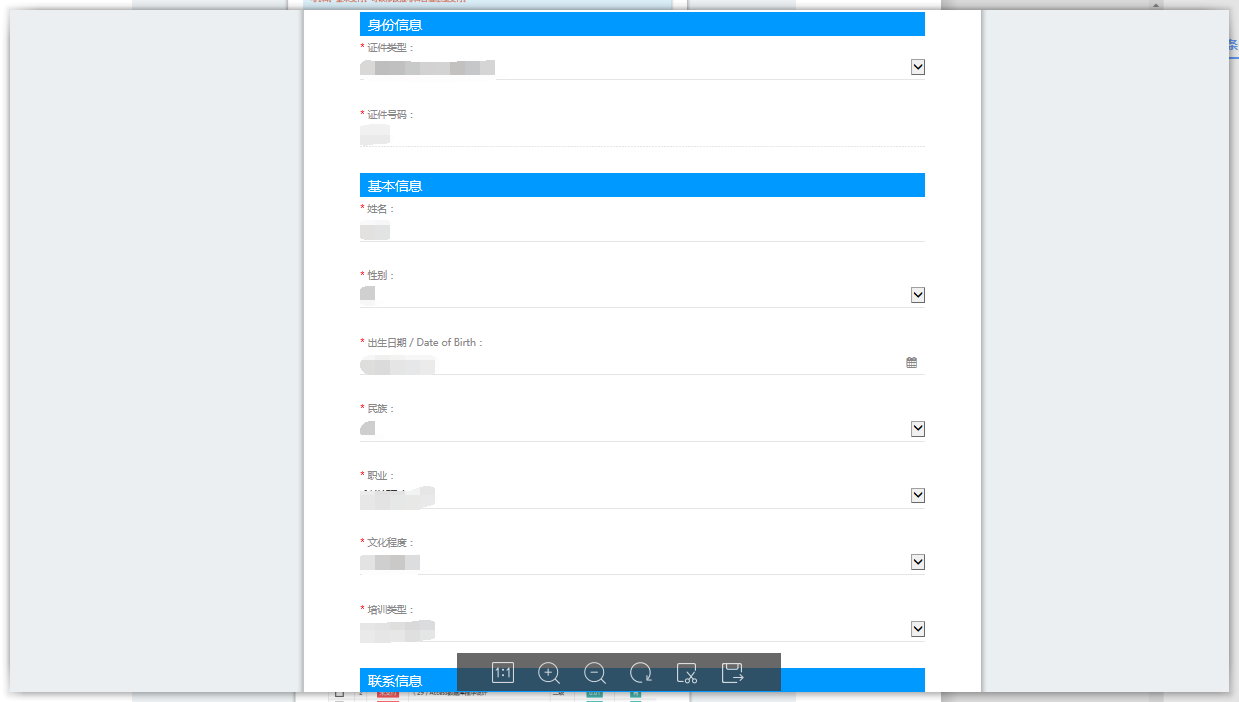 考生需要通过进入修改照片信息页面去修改照片信息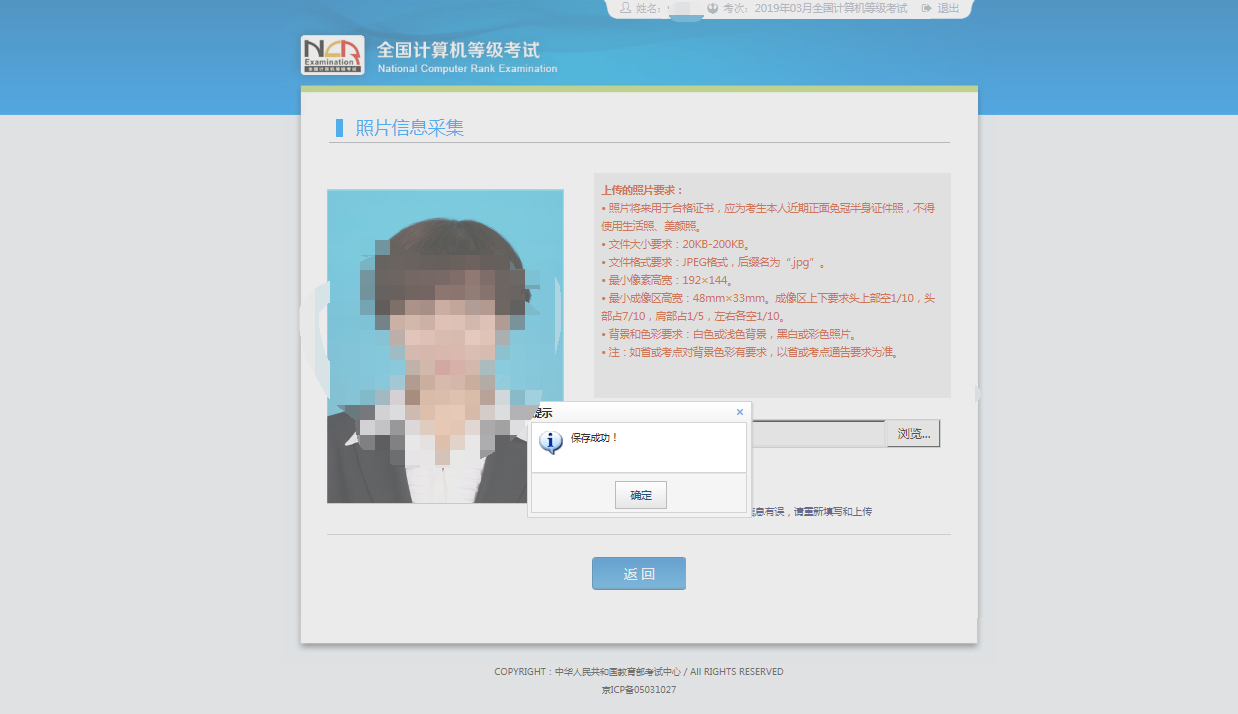 修改完个人基本信息和照片信息，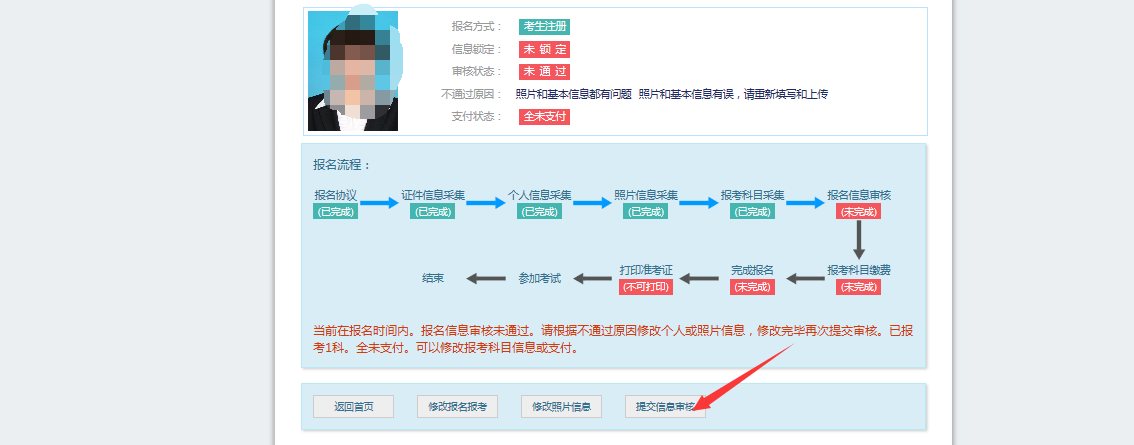 再次点击“提交信息审核”按钮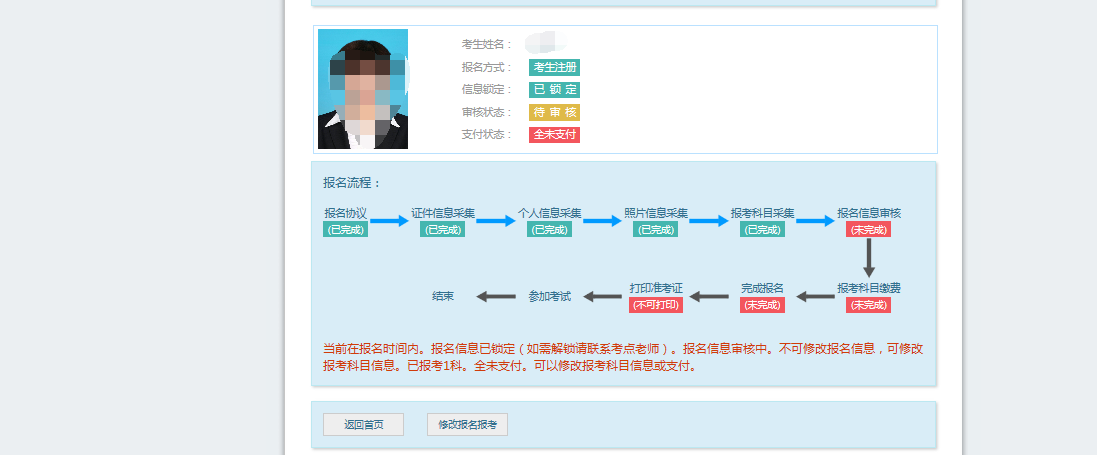 考点确认信息无误后，通过审核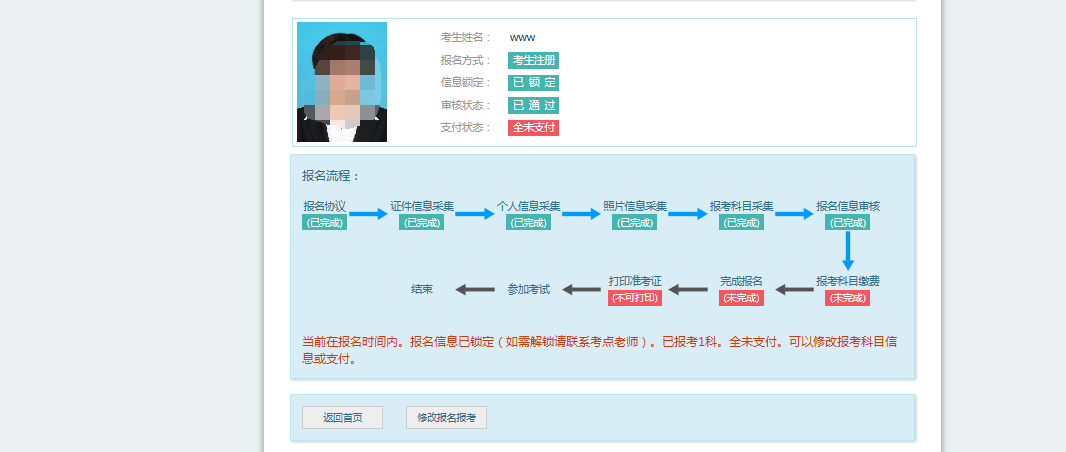 显示审核状态已通过，已审核通过的考生不能修改个人基本信息和照片信息。注意：若考点不需要信息审核，则考生可跳过上面的审核相关步骤，直接进入支付操作。支付点击“去支付”会有以下页面弹出提示：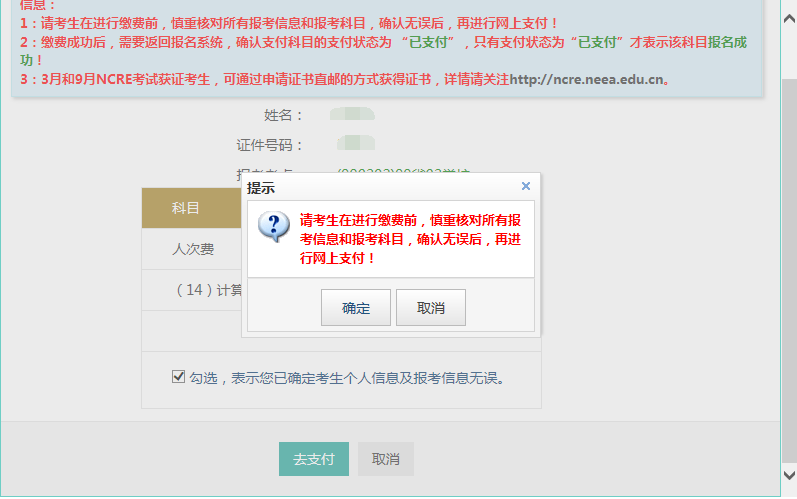 点击“确定”按钮：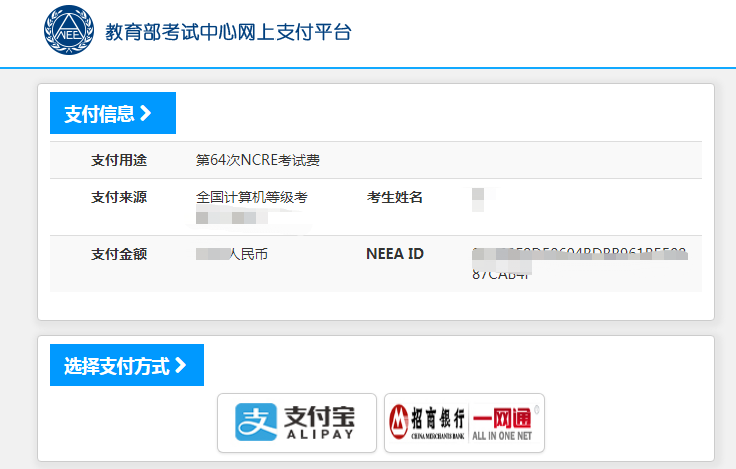 选择支付方式进行支付即可。注意：1.在缴费前请核对所有信息，一旦缴费成功，所有信息不能修改。2.不允许考生跨考点报名。通行证管理网站：https://passport.neea.edu.cn前台考生报名、打印准考证：https://ncre-bm.neea.edu.cn